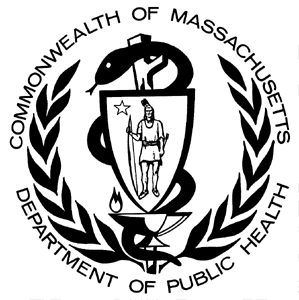 Since 2001, hospitals licensed by the Massachusetts Department of Public Health (DPH) have been required to report data on sharps injuries among workers to the Department annually (MGL/Chapter 111 s 53D).  Data have been collected from all DPH licensed hospitals (an average of 98 hospitals annually) since 2001. This report includes data on sharps injuries that occurred during 2015. The Massachusetts Sharps Injury Surveillance System is intended to provide information to assist Massachusetts hospitals and hospital workers in targeting and evaluating efforts to reduce the incidence of sharps injuries and the associated human and economic costs.  For a more comprehensive description of the system, please see: http://www.mass.gov/eohhs/docs/dph/occupational-health/injuries/injuries-hospital-2004.pdf.Key DefinitionsSharps injury (also referred to as an exposure incident): An exposure to blood or other potentially infectious materials as a result of an incident involving a contaminated sharp device that pierces the skin or mucous membranes.  An injury with a clean sharp or device (before use) through contaminated gloves or other contaminated mediums is also considered a sharps injury. An injury involving a clean device without any contact with infectious materials is not considered an exposure incident. Sharps device: Any object that can penetrate the skin or any part of the body and result in an exposure incident, including but not limited to needle devices, scalpels, lancets, broken glass, and broken capillary tubes. Population under surveillance: All health care workers in acute and non-acute care hospitals licensed by DPH, as well as any satellite units (e.g., ambulatory care centers) operating under a hospital license. Surveillance Period: Calendar year 2015.Sharps injury rates: Sharps injury rates indicate the probability or risk of a worker sustaining a sharps injury within the surveillance period. Numbers are the counts of sharps injuries. A large hospital may have many workers who sustain sharps injuries but the rate of injury may be low. Conversely, in a smaller hospital, relatively few workers may sustain sharps injuries but the risk may be high. Both rates and numbers of injuries must be considered when targeting and evaluating prevention efforts. The rates presented in this report were calculated by dividing the number of sharps injuries among all workers by the number of licensed beds. Confidence intervals (CI) are presented for each rate. Trends in annual rates were modeled using both negative binomial and joinpoint regressions. Negative binomial regression was used to model the overall trends of these rates from 2002 to 2015. Joinpoint regression was used to identify any changes in the trends over the same period.Sharps with engineered sharps injury protections (SESIPs): Needle devices and non-needle sharps used for withdrawing body fluids, accessing a vein or artery, or administering medications or other fluids, with built-in sharps injury prevention features or mechanisms that effectively reduce the risk of an exposure incident. Findings*Non-acute care hospitals include chronic care and rehabilitation facilities.Figure 1.    Number and rate of sharps injuries per licensed beds among all workers in acute and non-acute care hospitals, Massachusetts, 2015Figure 2.   Number and rate of sharps injuries per licensed beds among all workers in acute care hospitals only, Massachusetts, 2015For all tables presented, percentages may not total 100% due to rounding.Data Highlights and Prevention Measures2,866 sharps injuries were reported in 2015.  The sharps injury rate for workers in all Massachusetts Department of Public Health (DPH) licensed hospitals was 15.8 sharps injuries per 100 licensed beds, similar to rates for the three previous years (Figure 2).  Comparable findings were observed in rates for employees (per 1,000 full time employee equivalents) in acute care hospitals only (data not shown). These findings (Figure 2) suggest that the earlier observed decline in rates from 2002-2010 is leveling off and underscore the need for a continuing commitment to preventing sharps injuries.  Hospitals, in interpreting their own sharps injury rates, need to understand employee reporting practices in their facilities. For the second time in 14 years, the percentage of injuries among nurses equals the percentage among physicians (38%) unlike earlier years when nurses accounted for more injuries than physicians. This may reflect greater adoption over time of devices with sharps injury prevention features (SESIPs) for devices most often used by nurses coupled with targeted efforts to improve physician reporting of sharps injuries in some larger hospitals.  This overall pattern was driven by the experience in larger hospitals and was reversed in smaller and medium sized hospitals where nurses reported more sharps injuries than physicians.  This difference by hospital size may reflect differences in the types of procedures conducted (i.e., more surgery in larger hospitals).Injuries involving injection procedures accounted for 28% of all sharps injuries, with subcutaneous injections accounting for the majority of those (79% of injection related injuries). Of all injection related injuries, 20% occurred with non-SESIPs.  In accordance with 105 CMR 130.1001 et seq, hospitals are required to use devices with sharps injury prevention features as a means of minimizing the risk of injury to healthcare workers from needles and other sharps. The high number of injuries involving non-SESIPs indicates that more work needs to be done to promote use of SESIPs. An additional 78% of all injection related injuries occurred with SESIPs. This high percentage of SESIPs likely reflects increased use of SESIPs as required.  It is also important to evaluate the SESIPs currently being used in order to identify opportunities for using more protective devices.  Regular evaluation of devices is necessary in order to select and implement devices that are more effective at preventing injuries.   The presence of a sharps injury prevention feature is most crucial after the device is used. There were 229 sharps injuries due to non-SESIPs that involved common devices for which SESIPS are widely available.  Hypodermic needles/syringes, most often used for injections, accounted for 174 of these injuries, and 68% (119) of the hypodermic needles/syringe injuries occurred after use.  These 119 injuries after use could be thought of as “preventable adverse events” in that use of SESIPs may have prevented the injury.  Table 1.    Table 1.    Number and rate of sharps injuries among hospital workers by hospital characteristics, Massachusetts, 2015Number and rate of sharps injuries among hospital workers by hospital characteristics, Massachusetts, 2015Number and rate of sharps injuries among hospital workers by hospital characteristics, Massachusetts, 2015Number and rate of sharps injuries among hospital workers by hospital characteristics, Massachusetts, 2015Number and rate of sharps injuries among hospital workers by hospital characteristics, Massachusetts, 2015Number and rate of sharps injuries among hospital workers by hospital characteristics, Massachusetts, 2015Number and rate of sharps injuries among hospital workers by hospital characteristics, Massachusetts, 2015Number and rate of sharps injuries among hospital workers by hospital characteristics, Massachusetts, 2015Number and rate of sharps injuries among hospital workers by hospital characteristics, Massachusetts, 2015Number and rate of sharps injuries among hospital workers by hospital characteristics, Massachusetts, 2015Number of HospitalsNumber of HospitalsNumber of           sharps injuriesNumber of           sharps injuriesRate per 100       licensed bedsRate per 100       licensed beds95% CI95% CIHospital sizeHospital sizeHospital sizeSmall (< 100 licensed beds)Small (< 100 licensed beds)Small (< 100 licensed beds)2819011.810.2-13.4Medium (101-300 licensed beds)Medium (101-300 licensed beds)Medium (101-300 licensed beds)5297210.59.9-11.2Large (>300 licensed beds)Large (>300 licensed beds)Large (>300 licensed beds)141,70423.222.2-24.2Service TypeService TypeService TypeAcute careAcute careAcute care752,82318.517.9-19.1Non-acute care*Non-acute care*Non-acute care*19431.51.0-1.9Teaching StatusTeaching StatusTeaching StatusTeaching Teaching Teaching 161,76827.726.6-28.7Non-teachingNon-teachingNon-teaching781,0989.38.8-9.8TotalTotalTotal942,86615.815.2-16.3Table 2. Table 2. Sharps injuries by worker and incident characteristics and hospital size, Massachusetts hospital workers, 2015Sharps injuries by worker and incident characteristics and hospital size, Massachusetts hospital workers, 2015Sharps injuries by worker and incident characteristics and hospital size, Massachusetts hospital workers, 2015Sharps injuries by worker and incident characteristics and hospital size, Massachusetts hospital workers, 2015Sharps injuries by worker and incident characteristics and hospital size, Massachusetts hospital workers, 2015Sharps injuries by worker and incident characteristics and hospital size, Massachusetts hospital workers, 2015Sharps injuries by worker and incident characteristics and hospital size, Massachusetts hospital workers, 2015Sharps injuries by worker and incident characteristics and hospital size, Massachusetts hospital workers, 2015Sharps injuries by worker and incident characteristics and hospital size, Massachusetts hospital workers, 2015Sharps injuries by worker and incident characteristics and hospital size, Massachusetts hospital workers, 2015Sharps injuries by worker and incident characteristics and hospital size, Massachusetts hospital workers, 2015Sharps injuries by worker and incident characteristics and hospital size, Massachusetts hospital workers, 2015Sharps injuries by worker and incident characteristics and hospital size, Massachusetts hospital workers, 2015Sharps injuries by worker and incident characteristics and hospital size, Massachusetts hospital workers, 2015Sharps injuries by worker and incident characteristics and hospital size, Massachusetts hospital workers, 2015Sharps injuries by worker and incident characteristics and hospital size, Massachusetts hospital workers, 2015Sharps injuries by worker and incident characteristics and hospital size, Massachusetts hospital workers, 2015Hospital SizeHospital SizeHospital SizeHospital SizeHospital SizeHospital SizeHospital SizeHospital SizeHospital SizeHospital SizeHospital SizeHospital SizeAll HospitalsAll HospitalsAll HospitalsAll HospitalsSmallSmallSmallSmallMediumMediumMediumMediumLargeLargeLargeLarge94 hospitals94 hospitals94 hospitals94 hospitals28 hospitals28 hospitals28 hospitals28 hospitals52 hospitals52 hospitals52 hospitals52 hospitals14 hospitals14 hospitals14 hospitals14 hospitalsN%N%N%N%Work status of injured workerWork status of injured workerWork status of injured worker2,8661001901009721001,704100EmployeeEmployee2,4638617291812841,479 87Non-Employee PractitionerNon-Employee Practitioner311111161201218011StudentStudent73321333382Temporary / Contract WorkerTemporary / Contract Worker19153717<1OccupationOccupationOccupation2,8661001901009721001,704100PhysicianPhysician1,0803843232532678346NurseNurse1,07938100534034157734TechnicianTechnician4821731162192323214Support ServicesSupport Services99353394553Dental StaffDental Staff171114<1121Other Medical StaffOther Medical Staff62242303282Other / Unknown / Not answeredOther / Unknown / Not answered47263242171Department where injury occurredDepartment where injury occurredDepartment where injury occurred2,8661001901009721001,704100Operating and Procedure RoomsOperating and Procedure Rooms1,2594463333944180247Inpatient UnitsInpatient Units5822048252432529117Emergency DepartmentEmergency Department297102312135141398Intensive Care UnitsIntensive Care Units236814749517310Outpatient areasOutpatient areas217823126471308LaboratoriesLaboratories103495222724Other / Unknown / Not answeredOther / Unknown / Not answered1726105657976Device involved in the injuryDevice involved in the injuryDevice involved in the injury2,8661001901009721001,704100Hypodermic needle/syringe Hypodermic needle/syringe 9173261323093254732Suture needleSuture needle6282226141861941624Scalpel bladeScalpel blade21581686771328Winged-steel needleWinged-steel needle2117231210110875Vacuum tube collection holder/needleVacuum tube collection holder/needle73332434272GlassGlass241113<1201Dental device or itemDental device or item1813251101Other hollow bore needleOther hollow bore needle3171125131171217510Other / Unknown / Not answeredOther / Unknown / Not answered4631632171411529017Procedure for which the device was usedProcedure for which the device was usedProcedure for which the device was used2,8661001901009721001,704100InjectionInjection7982854282842946027SuturingSuturing6332227141881941825Blood proceduresBlood procedures354123518170171499Making the incisionMaking the incision29210191089918411Line proceduresLine procedures29110201192917911To obtain body fluid or tissue sampleTo obtain body fluid or tissue sample55232121402Dental proceduresDental procedures2210051171Other / Unknown / Not answeredOther / Unknown / Not answered4211532171321425715Table 3. Sharps injuries involving hollow-bore devices by device type and occupation, Massachusetts hospital workers,  2015Sharps injuries involving hollow-bore devices by device type and occupation, Massachusetts hospital workers,  2015Sharps injuries involving hollow-bore devices by device type and occupation, Massachusetts hospital workers,  2015Sharps injuries involving hollow-bore devices by device type and occupation, Massachusetts hospital workers,  2015Sharps injuries involving hollow-bore devices by device type and occupation, Massachusetts hospital workers,  2015Sharps injuries involving hollow-bore devices by device type and occupation, Massachusetts hospital workers,  2015Sharps injuries involving hollow-bore devices by device type and occupation, Massachusetts hospital workers,  2015Sharps injuries involving hollow-bore devices by device type and occupation, Massachusetts hospital workers,  2015Sharps injuries involving hollow-bore devices by device type and occupation, Massachusetts hospital workers,  2015Sharps injuries involving hollow-bore devices by device type and occupation, Massachusetts hospital workers,  2015Sharps injuries involving hollow-bore devices by device type and occupation, Massachusetts hospital workers,  2015Sharps injuries involving hollow-bore devices by device type and occupation, Massachusetts hospital workers,  2015Sharps injuries involving hollow-bore devices by device type and occupation, Massachusetts hospital workers,  2015Sharps injuries involving hollow-bore devices by device type and occupation, Massachusetts hospital workers,  2015Sharps injuries involving hollow-bore devices by device type and occupation, Massachusetts hospital workers,  2015Sharps injuries involving hollow-bore devices by device type and occupation, Massachusetts hospital workers,  2015Sharps injuries involving hollow-bore devices by device type and occupation, Massachusetts hospital workers,  2015Sharps injuries involving hollow-bore devices by device type and occupation, Massachusetts hospital workers,  2015Sharps injuries involving hollow-bore devices by device type and occupation, Massachusetts hospital workers,  2015Sharps injuries involving hollow-bore devices by device type and occupation, Massachusetts hospital workers,  2015Sharps injuries involving hollow-bore devices by device type and occupation, Massachusetts hospital workers,  2015Hollow BoreHollow BoreHollow BoreHollow BoreHollow BoreHollow BoreHollow BoreHollow BoreHollow BoreHollow BoreHollow BoreHollow BoreHollow BoreHollow BoreHollow BoreHollow BoreOccupationOccupationTotalTotalTotalTotalHypodermic Hypodermic Hypodermic Hypodermic Winged-SteelWinged-SteelWinged-SteelWinged-SteelVacuum TubeVacuum TubeVacuum TubeVacuum TubeOther Hollow Other Hollow Other Hollow Other Hollow Needle/SyringeNeedle/SyringeNeedle/SyringeNeedle/SyringeNeedleNeedleNeedleNeedleCollection SetCollection SetCollection SetCollection SetBoreBoreBoreBoreN%N%N%N%N%NurseNurse84610056767901130415919PhysicianPhysician32910021766822110231TechnicianTechnician2411007632943936153515Support ServicesSupport Services301001240310131447Dental staffDental staff21002100000000Other medical staffOther medical staff47100265514304936OtherOther2310017742900417TotalTotal1,5181009176021114735317211Table 4. Sharps injuries involving solid-bore devices by device type and occupation, Massachusetts hospital workers, 2015Sharps injuries involving solid-bore devices by device type and occupation, Massachusetts hospital workers, 2015Sharps injuries involving solid-bore devices by device type and occupation, Massachusetts hospital workers, 2015Sharps injuries involving solid-bore devices by device type and occupation, Massachusetts hospital workers, 2015Sharps injuries involving solid-bore devices by device type and occupation, Massachusetts hospital workers, 2015Sharps injuries involving solid-bore devices by device type and occupation, Massachusetts hospital workers, 2015Sharps injuries involving solid-bore devices by device type and occupation, Massachusetts hospital workers, 2015Sharps injuries involving solid-bore devices by device type and occupation, Massachusetts hospital workers, 2015Sharps injuries involving solid-bore devices by device type and occupation, Massachusetts hospital workers, 2015Sharps injuries involving solid-bore devices by device type and occupation, Massachusetts hospital workers, 2015Sharps injuries involving solid-bore devices by device type and occupation, Massachusetts hospital workers, 2015Sharps injuries involving solid-bore devices by device type and occupation, Massachusetts hospital workers, 2015Sharps injuries involving solid-bore devices by device type and occupation, Massachusetts hospital workers, 2015Sharps injuries involving solid-bore devices by device type and occupation, Massachusetts hospital workers, 2015Sharps injuries involving solid-bore devices by device type and occupation, Massachusetts hospital workers, 2015Sharps injuries involving solid-bore devices by device type and occupation, Massachusetts hospital workers, 2015Sharps injuries involving solid-bore devices by device type and occupation, Massachusetts hospital workers, 2015Sharps injuries involving solid-bore devices by device type and occupation, Massachusetts hospital workers, 2015Sharps injuries involving solid-bore devices by device type and occupation, Massachusetts hospital workers, 2015Sharps injuries involving solid-bore devices by device type and occupation, Massachusetts hospital workers, 2015Sharps injuries involving solid-bore devices by device type and occupation, Massachusetts hospital workers, 2015Sharps injuries involving solid-bore devices by device type and occupation, Massachusetts hospital workers, 2015Sharps injuries involving solid-bore devices by device type and occupation, Massachusetts hospital workers, 2015OccupationOccupationTotalTotalTotalTotalTotalSuture NeedleSuture NeedleSuture NeedleSuture NeedleScalpelScalpelScalpelScalpelGlassGlassGlassGlassGlassOther/Other/Other/Other/UnknownUnknownUnknownUnknownN%NN%N%N%NN%PhysicianPhysician75010044144159125172<118218224TechnicianTechnician2411008686364619167939339NurseNurse23410075753236156311711750Support ServicesSupport Services6910077104600585884Dental staffDental staff15100553317009960Other medical staffOther medical staff151001170000141493Other / Unknown / Not answeredOther / Unknown / Not answered24100131357313008833TotalTotal1,348100628628472151624248148136Table 5.    Table 5.    Sharps injuries by SESIP by hospital size: all devices and excluding suture needles, Massachusetts hospital workers, 2015Sharps injuries by SESIP by hospital size: all devices and excluding suture needles, Massachusetts hospital workers, 2015Sharps injuries by SESIP by hospital size: all devices and excluding suture needles, Massachusetts hospital workers, 2015Sharps injuries by SESIP by hospital size: all devices and excluding suture needles, Massachusetts hospital workers, 2015Sharps injuries by SESIP by hospital size: all devices and excluding suture needles, Massachusetts hospital workers, 2015Sharps injuries by SESIP by hospital size: all devices and excluding suture needles, Massachusetts hospital workers, 2015Sharps injuries by SESIP by hospital size: all devices and excluding suture needles, Massachusetts hospital workers, 2015Sharps injuries by SESIP by hospital size: all devices and excluding suture needles, Massachusetts hospital workers, 2015Sharps injuries by SESIP by hospital size: all devices and excluding suture needles, Massachusetts hospital workers, 2015Sharps injuries by SESIP by hospital size: all devices and excluding suture needles, Massachusetts hospital workers, 2015Sharps injuries by SESIP by hospital size: all devices and excluding suture needles, Massachusetts hospital workers, 2015Sharps injuries by SESIP by hospital size: all devices and excluding suture needles, Massachusetts hospital workers, 2015Sharps injuries by SESIP by hospital size: all devices and excluding suture needles, Massachusetts hospital workers, 2015Sharps injuries by SESIP by hospital size: all devices and excluding suture needles, Massachusetts hospital workers, 2015Sharps injuries by SESIP by hospital size: all devices and excluding suture needles, Massachusetts hospital workers, 2015Sharps injuries by SESIP by hospital size: all devices and excluding suture needles, Massachusetts hospital workers, 2015Sharps injuries by SESIP by hospital size: all devices and excluding suture needles, Massachusetts hospital workers, 2015Hospital Size^Hospital Size^Hospital Size^Hospital Size^Hospital Size^Hospital Size^Hospital Size^Hospital Size^Hospital Size^Hospital Size^Hospital Size^Hospital Size^All HospitalsAll HospitalsAll HospitalsAll HospitalsSmallSmallSmallSmallMediumMediumMediumMediumLargeLargeLargeLarge94 hospitals94 hospitals94 hospitals94 hospitals28 hospitals28 hospitals28 hospitals28 hospitals52 hospitals52 hospitals52 hospitals52 hospitals14 hospitals14 hospitals14 hospitals14 hospitalsSharps Injury ProtectionsSharps Injury ProtectionsSharps Injury ProtectionsN%N%N%N%All devicesAll devicesAll devices2,866`1001901009721001,704100SESIPSESIP1,2794588465095268240Non-SESIPNon-SESIP1,4315089473924095056Unknown/Not answeredUnknown/Not answered1565137717724Devices excluding suture needlesDevices excluding suture needlesDevices excluding suture needles2,2381001641007861001,237100SESIPSESIP1,2755788545086567953Non-SESIPNon-SESIP8233763382182854242Unknown/Not answeredUnknown/Not answered1406138608675^Hospital size: small= <100 licensed beds; medium=101-300 licensed beds; large=>300 licensed beds^Hospital size: small= <100 licensed beds; medium=101-300 licensed beds; large=>300 licensed beds^Hospital size: small= <100 licensed beds; medium=101-300 licensed beds; large=>300 licensed beds^Hospital size: small= <100 licensed beds; medium=101-300 licensed beds; large=>300 licensed beds^Hospital size: small= <100 licensed beds; medium=101-300 licensed beds; large=>300 licensed beds^Hospital size: small= <100 licensed beds; medium=101-300 licensed beds; large=>300 licensed beds^Hospital size: small= <100 licensed beds; medium=101-300 licensed beds; large=>300 licensed beds^Hospital size: small= <100 licensed beds; medium=101-300 licensed beds; large=>300 licensed beds^Hospital size: small= <100 licensed beds; medium=101-300 licensed beds; large=>300 licensed beds^Hospital size: small= <100 licensed beds; medium=101-300 licensed beds; large=>300 licensed beds^Hospital size: small= <100 licensed beds; medium=101-300 licensed beds; large=>300 licensed beds^Hospital size: small= <100 licensed beds; medium=101-300 licensed beds; large=>300 licensed beds^Hospital size: small= <100 licensed beds; medium=101-300 licensed beds; large=>300 licensed beds^Hospital size: small= <100 licensed beds; medium=101-300 licensed beds; large=>300 licensed beds^Hospital size: small= <100 licensed beds; medium=101-300 licensed beds; large=>300 licensed beds^Hospital size: small= <100 licensed beds; medium=101-300 licensed beds; large=>300 licensed beds^Hospital size: small= <100 licensed beds; medium=101-300 licensed beds; large=>300 licensed beds^Hospital size: small= <100 licensed beds; medium=101-300 licensed beds; large=>300 licensed beds^Hospital size: small= <100 licensed beds; medium=101-300 licensed beds; large=>300 licensed bedsFigure 3.    Sharps injuries by device and SESIP, Massachusetts hospital workers, 2015Table 6.    Table 6.    Sharps injuries by procedure and SESIP, Massachusetts hospital workers, 2015Sharps injuries by procedure and SESIP, Massachusetts hospital workers, 2015Sharps injuries by procedure and SESIP, Massachusetts hospital workers, 2015Sharps injuries by procedure and SESIP, Massachusetts hospital workers, 2015Sharps injuries by procedure and SESIP, Massachusetts hospital workers, 2015Sharps injuries by procedure and SESIP, Massachusetts hospital workers, 2015Sharps injuries by procedure and SESIP, Massachusetts hospital workers, 2015Sharps injuries by procedure and SESIP, Massachusetts hospital workers, 2015Sharps injuries by procedure and SESIP, Massachusetts hospital workers, 2015Sharps injuries by procedure and SESIP, Massachusetts hospital workers, 2015Sharps injuries by procedure and SESIP, Massachusetts hospital workers, 2015Sharps injuries by procedure and SESIP, Massachusetts hospital workers, 2015Sharps injuries by procedure and SESIP, Massachusetts hospital workers, 2015Sharps injuries by procedure and SESIP, Massachusetts hospital workers, 2015Sharps injuries by procedure and SESIP, Massachusetts hospital workers, 2015Sharps injuries by procedure and SESIP, Massachusetts hospital workers, 2015Sharps injuries by procedure and SESIP, Massachusetts hospital workers, 2015Sharps injuries by procedure and SESIP, Massachusetts hospital workers, 2015ProcedureProcedureProcedureProcedureTotalTotalTotalTotalSESIPSESIPSESIPSESIPNon-SESIPNon-SESIPNon-SESIPNon-SESIPUnknownUnknownUnknownUnknownN%N%N%N%Injection proceduresInjection proceduresInjection proceduresInjection procedures798286254916011138Subcutaneous injectionSubcutaneous injectionSubcutaneous injection6282251640104785Intramuscular injectionIntramuscular injectionIntramuscular injection113493718121Other injectionsOther injectionsOther injections57216138332Blood proceduresBlood proceduresBlood proceduresBlood procedures35412299234031510Percutaneous venous puncturePercutaneous venous puncturePercutaneous venous puncture24592271811174Percutaneous arterial puncturePercutaneous arterial puncturePercutaneous arterial puncture3913533<111Finger stick / Heel stickFinger stick / Heel stickFinger stick / Heel stick39114119164Other blood proceduresOther blood proceduresOther blood procedures3112327<111Line proceduresLine proceduresLine proceduresLine procedures2911020916715117To insert peripheral IV/set up heparinTo insert peripheral IV/set up heparinTo insert peripheral IV/set up heparin9338478111lockTo insert central lineTo insert central lineTo insert central line43216126211Other line proceduresOther line proceduresOther line procedures1555109937396Other proceduresOther proceduresOther proceduresOther procedures1,42350146111,15981  11875TotalTotalTotalTotal2,866100 1,2791001,431100156100Table 7.    Table 7.    Sharps injuries by inclusion in prepackaged kit and hospital size, Massachusetts hospital workers, 2015Sharps injuries by inclusion in prepackaged kit and hospital size, Massachusetts hospital workers, 2015Sharps injuries by inclusion in prepackaged kit and hospital size, Massachusetts hospital workers, 2015Sharps injuries by inclusion in prepackaged kit and hospital size, Massachusetts hospital workers, 2015Sharps injuries by inclusion in prepackaged kit and hospital size, Massachusetts hospital workers, 2015Sharps injuries by inclusion in prepackaged kit and hospital size, Massachusetts hospital workers, 2015Sharps injuries by inclusion in prepackaged kit and hospital size, Massachusetts hospital workers, 2015Sharps injuries by inclusion in prepackaged kit and hospital size, Massachusetts hospital workers, 2015Sharps injuries by inclusion in prepackaged kit and hospital size, Massachusetts hospital workers, 2015Sharps injuries by inclusion in prepackaged kit and hospital size, Massachusetts hospital workers, 2015Sharps injuries by inclusion in prepackaged kit and hospital size, Massachusetts hospital workers, 2015Sharps injuries by inclusion in prepackaged kit and hospital size, Massachusetts hospital workers, 2015Sharps injuries by inclusion in prepackaged kit and hospital size, Massachusetts hospital workers, 2015Sharps injuries by inclusion in prepackaged kit and hospital size, Massachusetts hospital workers, 2015Sharps injuries by inclusion in prepackaged kit and hospital size, Massachusetts hospital workers, 2015Sharps injuries by inclusion in prepackaged kit and hospital size, Massachusetts hospital workers, 2015Sharps injuries by inclusion in prepackaged kit and hospital size, Massachusetts hospital workers, 2015Hospital Size^Hospital Size^Hospital Size^Hospital Size^Hospital Size^Hospital Size^Hospital Size^Hospital Size^Hospital Size^Hospital Size^Hospital Size^Hospital Size^All HospitalsAll HospitalsAll HospitalsAll HospitalsSmallSmallSmallSmallMediumMediumMediumMediumLargeLargeLargeLarge94 hospitals94 hospitals94 hospitals94 hospitals28 hospitals28 hospitals28 hospitals28 hospitals52 hospitals52 hospitals52 hospitals52 hospitals14 hospitals14 hospitals14 hospitals14 hospitalsN%N%N%N%Device included in prepackaged kitDevice included in prepackaged kitDevice included in prepackaged kitYesYes5051831162192325515NoNo2,1657613873666691,36180Unknown/Not answeredUnknown/Not answered19672111879885TotalTotalTotal2,8661001901009721001,704100^Hospital size: small <101 licensed beds; medium =101-300 licensed beds; large >300 licensed beds^Hospital size: small <101 licensed beds; medium =101-300 licensed beds; large >300 licensed beds^Hospital size: small <101 licensed beds; medium =101-300 licensed beds; large >300 licensed beds^Hospital size: small <101 licensed beds; medium =101-300 licensed beds; large >300 licensed beds^Hospital size: small <101 licensed beds; medium =101-300 licensed beds; large >300 licensed beds^Hospital size: small <101 licensed beds; medium =101-300 licensed beds; large >300 licensed beds^Hospital size: small <101 licensed beds; medium =101-300 licensed beds; large >300 licensed beds^Hospital size: small <101 licensed beds; medium =101-300 licensed beds; large >300 licensed beds^Hospital size: small <101 licensed beds; medium =101-300 licensed beds; large >300 licensed beds^Hospital size: small <101 licensed beds; medium =101-300 licensed beds; large >300 licensed beds^Hospital size: small <101 licensed beds; medium =101-300 licensed beds; large >300 licensed beds^Hospital size: small <101 licensed beds; medium =101-300 licensed beds; large >300 licensed beds^Hospital size: small <101 licensed beds; medium =101-300 licensed beds; large >300 licensed beds^Hospital size: small <101 licensed beds; medium =101-300 licensed beds; large >300 licensed beds^Hospital size: small <101 licensed beds; medium =101-300 licensed beds; large >300 licensed beds^Hospital size: small <101 licensed beds; medium =101-300 licensed beds; large >300 licensed beds^Hospital size: small <101 licensed beds; medium =101-300 licensed beds; large >300 licensed beds^Hospital size: small <101 licensed beds; medium =101-300 licensed beds; large >300 licensed beds^Hospital size: small <101 licensed beds; medium =101-300 licensed beds; large >300 licensed bedsFigure 4.     Sharps injuries involving devices from prepackaged kits by device and SESIP, Massachusetts hospital workers, 2015Table 8.    Table 8.    Table 8.    Sharps injuries among hospital workers by when and how the injury occurred by hospital size, Massachusetts, 2015Sharps injuries among hospital workers by when and how the injury occurred by hospital size, Massachusetts, 2015Sharps injuries among hospital workers by when and how the injury occurred by hospital size, Massachusetts, 2015Sharps injuries among hospital workers by when and how the injury occurred by hospital size, Massachusetts, 2015Sharps injuries among hospital workers by when and how the injury occurred by hospital size, Massachusetts, 2015Sharps injuries among hospital workers by when and how the injury occurred by hospital size, Massachusetts, 2015Sharps injuries among hospital workers by when and how the injury occurred by hospital size, Massachusetts, 2015Sharps injuries among hospital workers by when and how the injury occurred by hospital size, Massachusetts, 2015Sharps injuries among hospital workers by when and how the injury occurred by hospital size, Massachusetts, 2015Sharps injuries among hospital workers by when and how the injury occurred by hospital size, Massachusetts, 2015Sharps injuries among hospital workers by when and how the injury occurred by hospital size, Massachusetts, 2015Sharps injuries among hospital workers by when and how the injury occurred by hospital size, Massachusetts, 2015Sharps injuries among hospital workers by when and how the injury occurred by hospital size, Massachusetts, 2015Sharps injuries among hospital workers by when and how the injury occurred by hospital size, Massachusetts, 2015Sharps injuries among hospital workers by when and how the injury occurred by hospital size, Massachusetts, 2015Sharps injuries among hospital workers by when and how the injury occurred by hospital size, Massachusetts, 2015Sharps injuries among hospital workers by when and how the injury occurred by hospital size, Massachusetts, 2015Hospital Size^Hospital Size^Hospital Size^Hospital Size^Hospital Size^Hospital Size^Hospital Size^Hospital Size^Hospital Size^Hospital Size^Hospital Size^Hospital Size^All HospitalsAll HospitalsAll HospitalsAll HospitalsSmallSmallSmallSmallMediumMediumMediumMediumLargeLargeLargeLarge94 hospitals94 hospitals94 hospitals94 hospitals28 hospitals28 hospitals28 hospitals28 hospitals52 hospitals52 hospitals52 hospitals52 hospitals14 hospitals14 hospitals14 hospitals14 hospitalsN%N%N%N%Before use of the itemBefore use of the itemBefore use of the itemBefore use of the item36111152201During use of the itemDuring use of the itemDuring use of the itemDuring use of the item1,2734489474134277145SuturingSuturingSuturing3311217987922713Manipulate needle in patientManipulate needle in patientManipulate needle in patient23681798891318Patient moved and jarred devicePatient moved and jarred devicePatient moved and jarred device23081910107111046Collision with worker or sharpCollision with worker or sharpCollision with worker or sharp213723127481167Access IV lineAccess IV lineAccess IV line54242111392Handle/pass equipment Handle/pass equipment Handle/pass equipment 4421161372Recap needleRecap needleRecap needle3<1001<12<1Other / Unknown / NonclassifiableOther / Unknown / NonclassifiableOther / Unknown / Nonclassifiable1626843941157After use, before disposalAfter use, before disposalAfter use, before disposalAfter use, before disposal1,1163974393823966039Activating injury protection mechanismActivating injury protection mechanismActivating injury protection mechanism289102212110111579Handle/pass equipmentHandle/pass equipmentHandle/pass equipment266910575818111During clean-upDuring clean-upDuring clean-up1626954241117Collision with worker or sharpCollision with worker or sharpCollision with worker or sharp120463384764Recap needleRecap needleRecap needle82363374392Sharps injury prevention mechanismSharps injury prevention mechanismSharps injury prevention mechanism69263434201not activatednot activatedDevice malfunctionDevice malfunctionDevice malfunction482105121262Improper disposalImproper disposalImproper disposal1813251101Other / Unknown / NonclassifiableOther / Unknown / NonclassifiableOther / Unknown / Nonclassifiable47121122332During or after disposal of itemDuring or after disposal of itemDuring or after disposal of itemDuring or after disposal of item296101581171216410During sharps disposalDuring sharps disposalDuring sharps disposal162684657895Improper DisposalImproper DisposalImproper Disposal122474475684Collision with worker or sharpCollision with worker or sharpCollision with worker or sharp7<1002<15<1Sharps injury prevention mechanismSharps injury prevention mechanismSharps injury prevention mechanism1<100001<1not activatednot activatedOther / Unknown / NonclassifiableOther / Unknown / NonclassifiableOther / Unknown / Nonclassifiable4<1003<11<1Unknown / Not answered / Nonclassifiable           Unknown / Not answered / Nonclassifiable           Unknown / Not answered / Nonclassifiable           Unknown / Not answered / Nonclassifiable           1455116455895TotalTotalTotalTotal2,8661001901009721001,704100^Hospital size: small<100 licensed beds; medium 101-300 licensed beds; large >300 licensed beds^Hospital size: small<100 licensed beds; medium 101-300 licensed beds; large >300 licensed beds^Hospital size: small<100 licensed beds; medium 101-300 licensed beds; large >300 licensed beds^Hospital size: small<100 licensed beds; medium 101-300 licensed beds; large >300 licensed beds^Hospital size: small<100 licensed beds; medium 101-300 licensed beds; large >300 licensed beds^Hospital size: small<100 licensed beds; medium 101-300 licensed beds; large >300 licensed beds^Hospital size: small<100 licensed beds; medium 101-300 licensed beds; large >300 licensed beds^Hospital size: small<100 licensed beds; medium 101-300 licensed beds; large >300 licensed beds^Hospital size: small<100 licensed beds; medium 101-300 licensed beds; large >300 licensed beds^Hospital size: small<100 licensed beds; medium 101-300 licensed beds; large >300 licensed beds^Hospital size: small<100 licensed beds; medium 101-300 licensed beds; large >300 licensed beds^Hospital size: small<100 licensed beds; medium 101-300 licensed beds; large >300 licensed beds^Hospital size: small<100 licensed beds; medium 101-300 licensed beds; large >300 licensed beds^Hospital size: small<100 licensed beds; medium 101-300 licensed beds; large >300 licensed beds^Hospital size: small<100 licensed beds; medium 101-300 licensed beds; large >300 licensed beds^Hospital size: small<100 licensed beds; medium 101-300 licensed beds; large >300 licensed beds^Hospital size: small<100 licensed beds; medium 101-300 licensed beds; large >300 licensed beds^Hospital size: small<100 licensed beds; medium 101-300 licensed beds; large >300 licensed beds^Hospital size: small<100 licensed beds; medium 101-300 licensed beds; large >300 licensed beds^Hospital size: small<100 licensed beds; medium 101-300 licensed beds; large >300 licensed bedsTable 9. Sharps injuries involving select devices without sharps injury prevention features but for which SESIPs are widely available, by when the injury occurred, Massachusetts hospital workers, 2015Sharps injuries involving select devices without sharps injury prevention features but for which SESIPs are widely available, by when the injury occurred, Massachusetts hospital workers, 2015Sharps injuries involving select devices without sharps injury prevention features but for which SESIPs are widely available, by when the injury occurred, Massachusetts hospital workers, 2015Sharps injuries involving select devices without sharps injury prevention features but for which SESIPs are widely available, by when the injury occurred, Massachusetts hospital workers, 2015Sharps injuries involving select devices without sharps injury prevention features but for which SESIPs are widely available, by when the injury occurred, Massachusetts hospital workers, 2015Sharps injuries involving select devices without sharps injury prevention features but for which SESIPs are widely available, by when the injury occurred, Massachusetts hospital workers, 2015Sharps injuries involving select devices without sharps injury prevention features but for which SESIPs are widely available, by when the injury occurred, Massachusetts hospital workers, 2015Sharps injuries involving select devices without sharps injury prevention features but for which SESIPs are widely available, by when the injury occurred, Massachusetts hospital workers, 2015Sharps injuries involving select devices without sharps injury prevention features but for which SESIPs are widely available, by when the injury occurred, Massachusetts hospital workers, 2015Sharps injuries involving select devices without sharps injury prevention features but for which SESIPs are widely available, by when the injury occurred, Massachusetts hospital workers, 2015Sharps injuries involving select devices without sharps injury prevention features but for which SESIPs are widely available, by when the injury occurred, Massachusetts hospital workers, 2015Sharps injuries involving select devices without sharps injury prevention features but for which SESIPs are widely available, by when the injury occurred, Massachusetts hospital workers, 2015Sharps injuries involving select devices without sharps injury prevention features but for which SESIPs are widely available, by when the injury occurred, Massachusetts hospital workers, 2015Sharps injuries involving select devices without sharps injury prevention features but for which SESIPs are widely available, by when the injury occurred, Massachusetts hospital workers, 2015Sharps injuries involving select devices without sharps injury prevention features but for which SESIPs are widely available, by when the injury occurred, Massachusetts hospital workers, 2015Sharps injuries involving select devices without sharps injury prevention features but for which SESIPs are widely available, by when the injury occurred, Massachusetts hospital workers, 2015Sharps injuries involving select devices without sharps injury prevention features but for which SESIPs are widely available, by when the injury occurred, Massachusetts hospital workers, 2015Sharps injuries involving select devices without sharps injury prevention features but for which SESIPs are widely available, by when the injury occurred, Massachusetts hospital workers, 2015Sharps injuries involving select devices without sharps injury prevention features but for which SESIPs are widely available, by when the injury occurred, Massachusetts hospital workers, 2015Sharps injuries involving select devices without sharps injury prevention features but for which SESIPs are widely available, by when the injury occurred, Massachusetts hospital workers, 2015Sharps injuries involving select devices without sharps injury prevention features but for which SESIPs are widely available, by when the injury occurred, Massachusetts hospital workers, 2015Sharps injuries involving select devices without sharps injury prevention features but for which SESIPs are widely available, by when the injury occurred, Massachusetts hospital workers, 2015Sharps injuries involving select devices without sharps injury prevention features but for which SESIPs are widely available, by when the injury occurred, Massachusetts hospital workers, 2015Sharps injuries involving select devices without sharps injury prevention features but for which SESIPs are widely available, by when the injury occurred, Massachusetts hospital workers, 2015Sharps injuries involving select devices without sharps injury prevention features but for which SESIPs are widely available, by when the injury occurred, Massachusetts hospital workers, 2015Sharps injuries involving select devices without sharps injury prevention features but for which SESIPs are widely available, by when the injury occurred, Massachusetts hospital workers, 2015Sharps injuries involving select devices without sharps injury prevention features but for which SESIPs are widely available, by when the injury occurred, Massachusetts hospital workers, 2015Sharps injuries involving select devices without sharps injury prevention features but for which SESIPs are widely available, by when the injury occurred, Massachusetts hospital workers, 2015When the Injury OccurredWhen the Injury OccurredWhen the Injury OccurredWhen the Injury OccurredWhen the Injury OccurredWhen the Injury OccurredWhen the Injury OccurredWhen the Injury OccurredWhen the Injury OccurredWhen the Injury OccurredWhen the Injury OccurredWhen the Injury OccurredWhen the Injury OccurredWhen the Injury OccurredWhen the Injury OccurredWhen the Injury OccurredWhen the Injury OccurredWhen the Injury OccurredWhen the Injury OccurredWhen the Injury OccurredWhen the Injury OccurredWhen the Injury OccurredWhen the Injury OccurredDevice	Device	TotalTotalTotalTotalBefore useBefore useBefore useBefore useBefore useDuring useDuring useDuring useDuring useAfter use, After use, After use, After use, After use, During or after disposalDuring or after disposalDuring or after disposalDuring or after disposalUnknown/Unknown/Unknown/Unknown/Unknown/useuseuseuseuseBefore Disposal* Before Disposal* Before Disposal* Before Disposal* Before Disposal* Disposal*Disposal*Disposal*Disposal*Non-classifiableNon-classifiableNon-classifiableNon-classifiableNon-classifiableN%N%NN%N%N%N%Hypodermic Needle/SyringeHypodermic Needle/Syringe174100214646269052291774IV StyletIV Stylet401000022225592371825Vacuum Tube Collection HolderVacuum Tube Collection Holder9100002222444222111Winged-Steele Needle HolderWinged-Steele Needle Holder610000223323323300TotalTotal22910021727231105464017104*SESIPs offer protection during the period after use.  Injuries presented in this table that occurred after use (n=145) can be considered “preventable adverse events” – events that could have been prevented with the use of SESIPS.    *SESIPs offer protection during the period after use.  Injuries presented in this table that occurred after use (n=145) can be considered “preventable adverse events” – events that could have been prevented with the use of SESIPS.    *SESIPs offer protection during the period after use.  Injuries presented in this table that occurred after use (n=145) can be considered “preventable adverse events” – events that could have been prevented with the use of SESIPS.    *SESIPs offer protection during the period after use.  Injuries presented in this table that occurred after use (n=145) can be considered “preventable adverse events” – events that could have been prevented with the use of SESIPS.    *SESIPs offer protection during the period after use.  Injuries presented in this table that occurred after use (n=145) can be considered “preventable adverse events” – events that could have been prevented with the use of SESIPS.    *SESIPs offer protection during the period after use.  Injuries presented in this table that occurred after use (n=145) can be considered “preventable adverse events” – events that could have been prevented with the use of SESIPS.    *SESIPs offer protection during the period after use.  Injuries presented in this table that occurred after use (n=145) can be considered “preventable adverse events” – events that could have been prevented with the use of SESIPS.    *SESIPs offer protection during the period after use.  Injuries presented in this table that occurred after use (n=145) can be considered “preventable adverse events” – events that could have been prevented with the use of SESIPS.    *SESIPs offer protection during the period after use.  Injuries presented in this table that occurred after use (n=145) can be considered “preventable adverse events” – events that could have been prevented with the use of SESIPS.    *SESIPs offer protection during the period after use.  Injuries presented in this table that occurred after use (n=145) can be considered “preventable adverse events” – events that could have been prevented with the use of SESIPS.    *SESIPs offer protection during the period after use.  Injuries presented in this table that occurred after use (n=145) can be considered “preventable adverse events” – events that could have been prevented with the use of SESIPS.    *SESIPs offer protection during the period after use.  Injuries presented in this table that occurred after use (n=145) can be considered “preventable adverse events” – events that could have been prevented with the use of SESIPS.    *SESIPs offer protection during the period after use.  Injuries presented in this table that occurred after use (n=145) can be considered “preventable adverse events” – events that could have been prevented with the use of SESIPS.    *SESIPs offer protection during the period after use.  Injuries presented in this table that occurred after use (n=145) can be considered “preventable adverse events” – events that could have been prevented with the use of SESIPS.    *SESIPs offer protection during the period after use.  Injuries presented in this table that occurred after use (n=145) can be considered “preventable adverse events” – events that could have been prevented with the use of SESIPS.    *SESIPs offer protection during the period after use.  Injuries presented in this table that occurred after use (n=145) can be considered “preventable adverse events” – events that could have been prevented with the use of SESIPS.    *SESIPs offer protection during the period after use.  Injuries presented in this table that occurred after use (n=145) can be considered “preventable adverse events” – events that could have been prevented with the use of SESIPS.    *SESIPs offer protection during the period after use.  Injuries presented in this table that occurred after use (n=145) can be considered “preventable adverse events” – events that could have been prevented with the use of SESIPS.    *SESIPs offer protection during the period after use.  Injuries presented in this table that occurred after use (n=145) can be considered “preventable adverse events” – events that could have been prevented with the use of SESIPS.    *SESIPs offer protection during the period after use.  Injuries presented in this table that occurred after use (n=145) can be considered “preventable adverse events” – events that could have been prevented with the use of SESIPS.    *SESIPs offer protection during the period after use.  Injuries presented in this table that occurred after use (n=145) can be considered “preventable adverse events” – events that could have been prevented with the use of SESIPS.    *SESIPs offer protection during the period after use.  Injuries presented in this table that occurred after use (n=145) can be considered “preventable adverse events” – events that could have been prevented with the use of SESIPS.    *SESIPs offer protection during the period after use.  Injuries presented in this table that occurred after use (n=145) can be considered “preventable adverse events” – events that could have been prevented with the use of SESIPS.    *SESIPs offer protection during the period after use.  Injuries presented in this table that occurred after use (n=145) can be considered “preventable adverse events” – events that could have been prevented with the use of SESIPS.    *SESIPs offer protection during the period after use.  Injuries presented in this table that occurred after use (n=145) can be considered “preventable adverse events” – events that could have been prevented with the use of SESIPS.    *SESIPs offer protection during the period after use.  Injuries presented in this table that occurred after use (n=145) can be considered “preventable adverse events” – events that could have been prevented with the use of SESIPS.    *SESIPs offer protection during the period after use.  Injuries presented in this table that occurred after use (n=145) can be considered “preventable adverse events” – events that could have been prevented with the use of SESIPS.    *SESIPs offer protection during the period after use.  Injuries presented in this table that occurred after use (n=145) can be considered “preventable adverse events” – events that could have been prevented with the use of SESIPS.    *SESIPs offer protection during the period after use.  Injuries presented in this table that occurred after use (n=145) can be considered “preventable adverse events” – events that could have been prevented with the use of SESIPS.    Table 10.    Table 10.    Sharps injuries by occupation (detailed), Massachusetts hospital workers, 2015Sharps injuries by occupation (detailed), Massachusetts hospital workers, 2015Sharps injuries by occupation (detailed), Massachusetts hospital workers, 2015Sharps injuries by occupation (detailed), Massachusetts hospital workers, 2015Sharps injuries by occupation (detailed), Massachusetts hospital workers, 2015Sharps injuries by occupation (detailed), Massachusetts hospital workers, 2015Sharps injuries by occupation (detailed), Massachusetts hospital workers, 2015Sharps injuries by occupation (detailed), Massachusetts hospital workers, 2015Sharps injuries by occupation (detailed), Massachusetts hospital workers, 2015Sharps injuries by occupation (detailed), Massachusetts hospital workers, 2015Sharps injuries by occupation (detailed), Massachusetts hospital workers, 2015N%N%NurseNurseNurse1,08038Support ServicesSupport Services993RN or LPNRN or LPN95733Housekeeper602Nurse assistantNurse assistant351Central supply271Nursing practitionerNursing practitioner291Safety/security5<1Patient care technicianPatient care technician271Maintenance3<1Nurse anesthetistNurse anesthetist191Attendant/orderly2<1Nurse midwifeNurse midwife8<1Other ancillary staff2<1Nursing studentNursing student4<1Home health aideHome health aide1<1Other Medical StaffOther Medical Staff622Medical assistant592PhysicianPhysicianPhysician1,07938Physical Therapist2<1Intern/ResidentIntern/Resident44315Other medical staff1<1MDMD31011FellowFellow1003Dental StaffDental Staff171Physician AssistantPhysician Assistant773Dental assistant/tech9<1SurgeonSurgeon592Dentist5<1Medical StudentMedical Student552Dental hygienist3<1AnesthesiologistAnesthesiologist301RadiologistRadiologist5<1OtherOther462Pharmacist 7<1TechnicianTechnicianTechnician48217Counselor/social worker3<1OR/Surgical technicianOR/Surgical technician1997EMT/paramedic2<1PhlebotomistPhlebotomist1003Clerical/administrative1<1Clinical lab technicianClinical lab technician421Dietician1<1Radiologic technicianRadiologic technician281Other student231Respiratory therapist/ TechRespiratory therapist/ Tech191Other9<1Morgue technicianMorgue technician3<1Other technicianOther technician913Total2,866100Table 11.    Table 11.    Sharps injuries by department (detailed), Massachusetts hospital workers, 2015Sharps injuries by department (detailed), Massachusetts hospital workers, 2015Sharps injuries by department (detailed), Massachusetts hospital workers, 2015Sharps injuries by department (detailed), Massachusetts hospital workers, 2015Sharps injuries by department (detailed), Massachusetts hospital workers, 2015Sharps injuries by department (detailed), Massachusetts hospital workers, 2015Sharps injuries by department (detailed), Massachusetts hospital workers, 2015Sharps injuries by department (detailed), Massachusetts hospital workers, 2015Sharps injuries by department (detailed), Massachusetts hospital workers, 2015Sharps injuries by department (detailed), Massachusetts hospital workers, 2015Sharps injuries by department (detailed), Massachusetts hospital workers, 2015Sharps injuries by department (detailed), Massachusetts hospital workers, 2015N%N%Operating and Procedure RoomsOperating and Procedure RoomsOperating and Procedure Rooms1,25944LaboratoryLaboratoryLaboratory1034Operating roomOperating room94433Histology/pathology341Labor and deliveryLabor and delivery933Morgue/autopsy room7<1RadiologyRadiology773Clinical chemistry4<1Cardiac catheterization laboratoryCardiac catheterization laboratory542Blood bank3<1Hematology/oncologyHematology/oncology341Microbiology3<1Phlebotomy roomPhlebotomy room181Hematology1<1Endoscopy/bronchoscopy/cystoscopyEndoscopy/bronchoscopy/cystoscopy171Other laboratory301DialysisDialysis12<1Laboratory, unspecified211Other procedure roomOther procedure room1<1Procedure room, unspecifiedProcedure room, unspecified9<1Other AreasOther AreasOther Areas1686Central sterile supplyCentral sterile supply371Inpatient Units, other than ICUInpatient Units, other than ICUInpatient Units, other than ICU58220Dermatology321Medical/surgical wardMedical/surgical ward48217Exam room211Obstetrics/gynecologyObstetrics/gynecology251Long term care14<1Psychiatry wardPsychiatry ward241Pain clinic10<1Pediatrics Pediatrics 14<1Anesthesia8<1NurseryNursery14<1Central trash area6<1Patient room, ward unspecifiedPatient room, ward unspecified231Rehabilitation unit5<1Pharmacy5<1Emergency DepartmentEmergency DepartmentEmergency Department29710Hospital grounds1<1Detox unit1<1Intensive Care UnitsIntensive Care UnitsIntensive Care Units2368Ambulance1<1Intensive care unitIntensive care unit2168Other Location271Post anesthesia care unitPost anesthesia care unit20<1Unknown/Not Answered                                 Unknown/Not Answered                                 Unknown/Not Answered                                 4<1Outpatient AreasOutpatient AreasOutpatient Areas2178Ambulatory care clinicAmbulatory care clinic1084Dental clinicDental clinic261Physician’s office Physician’s office 181Home health visitHome health visit11<1Other outpatient areasOther outpatient areas542Total	Total	Total	2,866100Table 12.Table 12.Table 12.Table 12.Sharps injuries by device (detailed), Massachusetts hospital workers, 2015Sharps injuries by device (detailed), Massachusetts hospital workers, 2015Sharps injuries by device (detailed), Massachusetts hospital workers, 2015Sharps injuries by device (detailed), Massachusetts hospital workers, 2015Sharps injuries by device (detailed), Massachusetts hospital workers, 2015Sharps injuries by device (detailed), Massachusetts hospital workers, 2015Sharps injuries by device (detailed), Massachusetts hospital workers, 2015Sharps injuries by device (detailed), Massachusetts hospital workers, 2015Sharps injuries by device (detailed), Massachusetts hospital workers, 2015Sharps injuries by device (detailed), Massachusetts hospital workers, 2015Sharps injuries by device (detailed), Massachusetts hospital workers, 2015Sharps injuries by device (detailed), Massachusetts hospital workers, 2015Sharps injuries by device (detailed), Massachusetts hospital workers, 2015N%     N     N%Hypodermic needles/syringe Hypodermic needles/syringe Hypodermic needles/syringe Hypodermic needles/syringe Hypodermic needles/syringe 91732Glass	Glass	Glass	24241 Hypodermic needle attached to a  disposable syringe             syringe Hypodermic needle attached to a  disposable syringe             syringe Hypodermic needle attached to a  disposable syringe             syringe Hypodermic needle attached to a  disposable syringe             syringe84329Specimen / Test / Vacuum tube88<1disposable syringedisposable syringePipette55<1Prefilled cartridge syringePrefilled cartridge syringePrefilled cartridge syringePrefilled cartridge syringe341Capillary tube44<1Unattached hypodermic needleUnattached hypodermic needleUnattached hypodermic needleUnattached hypodermic needle281Medication ampule / Vial / IV bottleMedication ampule / Vial / IV bottle3<1Hypodermic Needle Attached to a Hypodermic Needle Attached to a Hypodermic Needle Attached to a Hypodermic Needle Attached to a 6<1Slide22<1non-disposable syringenon-disposable syringeOther glass item22<1Hypodermic needle attached to IV Hypodermic needle attached to IV Hypodermic needle attached to IV Hypodermic needle attached to IV 6<1tubingtubingDental Device or itemDental Device or itemDental Device or item18181Dental bur Dental bur 66<1Scaler/curetteScaler/curette44<1Suture NeedleSuture NeedleSuture NeedleSuture NeedleSuture Needle62822Dental explorerDental explorer33<1Curved suture needleCurved suture needleCurved suture needleCurved suture needle49917Dental needleDental needle11<1Straight suture needleStraight suture needleStraight suture needleStraight suture needle301Other dental device or itemOther dental device or item44<1Suture needle, unspecifiedSuture needle, unspecifiedSuture needle, unspecifiedSuture needle, unspecified993OtherOtherOther41041014Other Hollow Bore NeedlesOther Hollow Bore NeedlesOther Hollow Bore NeedlesOther Hollow Bore NeedlesOther Hollow Bore Needles31711WireWire51512IV StyletIV StyletIV StyletIV Stylet1485LancetLancet47472Huber NeedleHuber NeedleHuber NeedleHuber Needle452RetractorRetractor40401Spinal or epidural needleSpinal or epidural needleSpinal or epidural needleSpinal or epidural needle251ElectrodeElectrode31311Biopsy NeedleBiopsy NeedleBiopsy NeedleBiopsy Needle171ScissorsScissors28281Intraosseous needleIntraosseous needleIntraosseous needleIntraosseous needle5<1Cutting blade other than scalpelCutting blade other than scalpel24241Other type of hollow bore needleOther type of hollow bore needleOther type of hollow bore needleOther type of hollow bore needle201PinPin20201Hollow bore needle, unspecifiedHollow bore needle, unspecifiedHollow bore needle, unspecifiedHollow bore needle, unspecified572Bovie electrocautery deviceBovie electrocautery device19191ForcepsForceps18181Scalpel BladeScalpel BladeScalpel BladeScalpel BladeScalpel Blade2158Bone cutterBone cutter1313<1Bone chip/chipped toothBone chip/chipped tooth88<1Winged Steel NeedleWinged Steel NeedleWinged Steel NeedleWinged Steel NeedleWinged Steel Needle2117Drill bitDrill bit77<1Winged Steel needle attached to a Winged Steel needle attached to a Winged Steel needle attached to a Winged Steel needle attached to a 1284Staple	Staple	66<1vacuum tube collection holdervacuum tube collection holderTrocarTrocar66<1Winged Steele NeedleWinged Steele NeedleWinged Steele NeedleWinged Steele Needle773RodRod11<1Winged Steele Needle attached to IV		Winged Steele Needle attached to IV		Winged Steele Needle attached to IV		Winged Steele Needle attached to IV		6<1TenaculumTenaculum11<1tubingtubingElevatorElevator11<1Other needleOther needle77<1Vacuum Tube Collection Holder/NeedleVacuum Tube Collection Holder/NeedleVacuum Tube Collection Holder/NeedleVacuum Tube Collection Holder/NeedleVacuum Tube Collection Holder/Needle733Other Type of Sharp ObjectOther Type of Sharp Object70702Vacuum tube collection holder/needleVacuum tube collection holder/needleVacuum tube collection holder/needle442Needle, unspecifiedNeedle, unspecified1212<1Phlebotomy needle (other than winged Phlebotomy needle (other than winged Phlebotomy needle (other than winged Phlebotomy needle (other than winged 29<1steel needle)steel needle)Unknown/Not Answered                                 Unknown/Not Answered                                 Unknown/Not Answered                                 53532TotalTotalTotal2,8662,866100Table 13.    Table 13.    Sharps injuries by procedure (detailed), Massachusetts hospital workers, 2015Sharps injuries by procedure (detailed), Massachusetts hospital workers, 2015Sharps injuries by procedure (detailed), Massachusetts hospital workers, 2015Sharps injuries by procedure (detailed), Massachusetts hospital workers, 2015Sharps injuries by procedure (detailed), Massachusetts hospital workers, 2015Sharps injuries by procedure (detailed), Massachusetts hospital workers, 2015Sharps injuries by procedure (detailed), Massachusetts hospital workers, 2015Sharps injuries by procedure (detailed), Massachusetts hospital workers, 2015Sharps injuries by procedure (detailed), Massachusetts hospital workers, 2015Sharps injuries by procedure (detailed), Massachusetts hospital workers, 2015Sharps injuries by procedure (detailed), Massachusetts hospital workers, 2015Sharps injuries by procedure (detailed), Massachusetts hospital workers, 2015N%N%InjectionInjectionInjection79828Line ProceduresLine ProceduresLine Procedures29110Subcutaneous injectionSubcutaneous injection62822To insert a peripheral IV line or To insert a peripheral IV line or 933Intramuscular injectionIntramuscular injection1134set up a heparin lockEpidural/spiral anesthesiaEpidural/spiral anesthesia221To insert a central IV lineTo insert a central IV line432Other injectionOther injection151Draw blood from central orDraw blood from central or301Injection, unspecifiedInjection, unspecified201peripheral IV line or portTo insert an arterial lineTo insert an arterial line241Suturing	Suturing	Suturing	63322Other injection into IV site/portOther injection into IV site/port181SuturingSuturing62622To flush heparin/salineTo flush heparin/saline13<1Suture removalSuture removal7<1To connect IV lineTo connect IV line10<1Draw blood from arterial lineddrawDraw blood from arterial lineddraw6<1Blood ProceduresBlood ProceduresBlood Procedures35412Other line procedureOther line procedure371Percutaneous venous puncturePercutaneous venous puncture2459Line procedure, unspecifiedLine procedure, unspecified171Percutaneous arterial puncturePercutaneous arterial puncture391Finger stick / heel stickFinger stick / heel stick391To Obtain Body Fluid or Tissue SampleTo Obtain Body Fluid or Tissue SampleTo Obtain Body Fluid or Tissue Sample552Dialysis / AV fistula siteDialysis / AV fistula site9<1To Obtain Body Fluid or Tissue SampleTo Obtain Body Fluid or Tissue SampleTo Obtain Body Fluid or Tissue SampleDraw blood from umbilical vesselDraw blood from umbilical vessel5<1Other blood procedureOther blood procedure6<1Blood procedure, unspecifiedBlood procedure, unspecified11<1Dental ProceduresDental ProceduresDental Procedures221Dental drilling Dental drilling 4<1Making the Incision Making the Incision Making the Incision 29210Oral surgeryOral surgery3<1Making the incisionMaking the incision2047Periodontal surgeryPeriodontal surgery2<1CauterizationCauterization171RestorativeRestorative2<1Other surgical procedureOther surgical procedure442Other dentalOther dental11<1Surgical procedure, unspecifiedSurgical procedure, unspecified271OtherOtherOther2689To obtain lab specimensTo obtain lab specimens391Transferring blood/body fluid to Transferring blood/body fluid to 211another containerDrillingDrilling14<1Processing lab specimensProcessing lab specimens10<1ShavingShaving9<1Other procedureOther procedure1545Procedure, unspecifiedProcedure, unspecified211Unknown/Not answeredUnknown/Not answeredUnknown/Not answered1535TotalTotalTotal2,866100ResourcesMDPH OHSP…………………www.mass.gov/eohhs/gov/departments/dph/programs/community-health/ohsp/sharpsCDC Sharps Safety for Healthcare Settings: Workbook and Teaching Tools……………...www.cdc.gov/sharpssafetyNIOSH Preventing Needlesticks and Sharps Injuries……………………..www.cdc.gov/niosh/topics/bbp/sharps.htmlOSHA Bloodborne Pathogens and Needlestick Prevention………………www.osha.gov/SLTC/bloodbornepathogens04/24/17